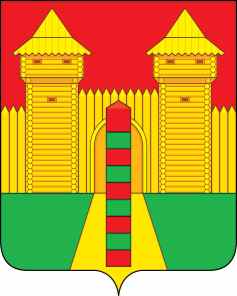 АДМИНИСТРАЦИЯ  МУНИЦИПАЛЬНОГО  ОБРАЗОВАНИЯ«ШУМЯЧСКИЙ  РАЙОН» СМОЛЕНСКОЙ  ОБЛАСТИРАСПОРЯЖЕНИЕот 04.03.2024г. № 50-р         п. ШумячиВ соответствии с Положением о Благодарственном письме Администрации  муниципального образования «Шумячский район» Смоленской области, утвержденным постановлением Администрации муниципального образования «Шумячский район» Смоленской области от 06.07.2010г. № 102 (в редакции постановлений Администрации муниципального образования «Шумячский район» Смоленской области от 30.12.2010 г. № 363, от  08.09.2022г. № 408), на основании ходатайства директора МБУ «Шумячская ЦБС»  С.П.Аргуновой от 26.02.2024г. № 15Наградить Благодарственным письмом Администрации муниципального образования «Шумячский район» Смоленской области Овальченко Светлану Анатольевну, библиотекаря Ворошиловской сельской библиотеки Муниципального бюджетного учреждения  «Шумячская централизованная библиотечная система»  за  добросовестный труд, значительный вклад в развитие библиотечного дела в Шумячском районе и в связи  с празднованием Дня работника культуры.И.п. Главы муниципального образования«Шумячский район»  Смоленской области                                      Д.А. КаменевО награждении Благодарственным письмом Администрации муниципального образования «Шумячский район» Смоленской области С.А. Овальченко